  大体协[2017]58号关于举办首届《中国学生艺术体操技术等级规定动作培训班》的通知各省、自治区、直辖市教育厅（教委）体卫艺处、学生体育协会：为进一步普及校园艺术体操运动，推动学校体育和美育教学改革，促进艺术体操在大中小学以及社会俱乐部的广泛开展,提升我国艺术体操、形体教师以及相关体育教育人员的业务水平,让学生系统地掌握艺术体操技能，满足学生艺术体操竞赛以及课内外体育教学和锻炼的需求。根据教育部学生体育协会联合秘书处《2017年度学生体育培训计划》，中国大学生体育协会定于2017年5月19日—22日在北京师范大学举办《2017年中国学生艺术体操技术等级规定动作培训班》。培训班将陆续推出我国学生艺术体操技术等级（1-10级）标准。定期参与培训活动且通过考核的学员，将作为参与中国学生体育协会以及各省市、学校主办的艺术体操通级赛执裁和等级推广工作的条件之一。具体事宜通知如下：一、组织单位    （一）主办单位：中国大学生体育协会    （二）承办单位：北京师范大学      （三）执行单位：中国大学生体育协会健美操艺术体操分会    （四）协办单位：北京学体国际体育文化传播有限公司二、培训时间、地点    （一）培训时间：2017年5月19日-22日    （二）培训地点：北京师范大学 三、参训人员    各大、中、小学体育教师，各社团、俱乐部教练员或管理者，体育与艺术院校（系）学生，愿意从事艺术体操（形体）教学与训练的爱好者等相关人员，均可报名参加培训。培训内容      （一）中国学生艺术体操技术等级标准介绍    （二）中国学生艺术体操技术等级规定动作（中小学艺术体操教学内容）：一级徒手操、球操；二级徒手操、圈操；三级徒手操、纱巾操    （三）中国学生艺术体操技术等级规定动作裁判法　五、培训班考试与结业    参加年度培训的学员，通过等级动作技术、技能的考试，颁发结业证书。如达到艺术体操教师/教练员、裁判员相应不同等级的规定和要求，可授予相应等级的教师/教练员、裁判员级别证书。六、考核办法（一）等级规定动作采用技术考试、裁判法的学习采用理论考试；    （二）参加学习期满的学员，均颁发中国大、中学生体育协会培训证书；    （三）考试合格者，根据个人提出申请，将作为 “中国学生艺术体操教师/教练员、裁判员等级证书”审批的条件之一。七、报名、缴费与报到    （一） 报名    请于2017 年５月10日之前，将参加培训的“回执表”发送到指定邮箱：XSYSTCDJPX2017@163.com。 报名回执表模版详见附件2     联系人：张乐嘉  电话：010-58803441，15210980228    （二）缴费    1、收费标准会员单位 800元/人，非会员单位 1000 元/人，在校学生500 元/人。报名时需出示学生原证件。2、汇款：汇款至以下单位账户，请务必注明“中国学生艺术体操技术等级培训费+姓名”。户名：北京学体国际体育文化传播有限公司账号：750 801 880 000 76002    开户行：光大银行北京中关村支行    特别说明：    培训费用请于５月 10日前汇入指定账户，并准确注明开票单位。过期不再接收汇款。报到当日，请持纸质转账汇款凭单，在报到处办理报到手续。汇款如未注明“中国学生艺术体操技术等级培训费+姓名”，且无法核查汇款款项，产生的后果请自行承担。    3、现金：现场报名仅接受现金支付，不能提供刷卡服务。    4、主办单位将按照转账汇款记录显示的单位名称开具培训发票。（三）报到    1、报到时间：2017年5月19日20:00前报到。在校学生请携带学生证原件。    2、报到地点：北京师范大学邱季端体育馆（网球馆）    3、报到地址：北京市海淀区新街口外大街１９号北京师范大学体育与运动学院邱季端体育馆（网球馆）    4、报到联系人:张乐嘉  电话：010-58803441,15210980228     5、乘车指南（详见附件4）    6、食宿安排    本次培训班参训人员食宿自理。关于酒店住宿，北京师范大学周边酒店价格各异，请学员根据情况提前办理（详见附件5）。其他    （一）学员需自行办理保险，在培训期间发生意外事故，由学员本人负责。    （二）学员需自备训练服和运动鞋。    （三） 咨询方式    中国大学生体育协会健美操艺术体操分会姚明焰：13810972185，胡效芳：13709194666；唐红斌：18611120713中国大学生体育协会李臻：010-66093729未尽事宜，另行通知。    附件：1、培训班日程表       2、导师介绍       3、培训回执表       4、乘车指南        5、北京师范大学周边住宿信息参考表                                    中国大学生体育协会          2017年3月23日附件1：培训日程表附件2：导师介绍    姚明焰：北京师范大学教授，博士生导师，艺术体操国家级裁判员，中国大学生体育协会健美操 、艺术体操分会副秘书长，艺术体操专项技术委员会培训部主任。    胡效芳：陕西师范大学教授、硕士生导师，艺术体操国际级裁判员，中国大学生体育协会健美操、艺术体操分会副秘书长，艺术体操专项技术委员会竞赛部主任。    夏燕飞：北京体育大学高级教练员，教授，中国艺术体操国家队、奥运会总教练。2017世界大学生运动会艺术体操代表队总教练。    单亚萍：浙江大学副教授，硕士生导师，艺术体操国际级裁判员，中国大学生体育协会“两操”分会艺术体操专项技术委员会副主任。孙  丹：北京体育大学讲师，艺术体操全国冠军、奥运会亚军，中国艺术体操国家队教练。2017世界大学生运动会艺术体操代表队教练。    韩 青：北京师范大学讲师，艺术体操国家健将级运动员，北京师范大学艺术体操队教练。中国大学生体育协会“两操”分会艺术体操专项技术委员会委员。附件3：              培训回执表附件4： 乘车指南1.乘火车路线①北京站下车，乘地铁2号线至“积水潭”站下车东北口出，换乘22路、88路等至北京师范大学站下车；②北京西站下车，乘387路、21路公交车至明光桥北站下车，或乘地铁9号线至国家图书馆站下车东北口出，乘92路至北京师范大学南门站下车;③北京北站下车，步行至地铁西直门站，乘16路公交车至北京师范大学南门站下车；④北京南站下车，乘坐地铁4号线在“平安里”下车，乘22路、88路等公交车至北京师范大学站下车。2.乘飞机路线①首都机场下机，乘机场线（地铁）至“东直门”换2号线，2号线至“积水潭”站下车东北口出，乘22路、88路等至北京师范大学站下车；②首都机场下机，乘机场大巴（公主坟线），北太平庄站下车。③南苑机场下机，坐机场大巴西单专线至前门站下车，乘22路公交车至北京师范大学站下车。附件5：北京师范大学周边住宿信息参考表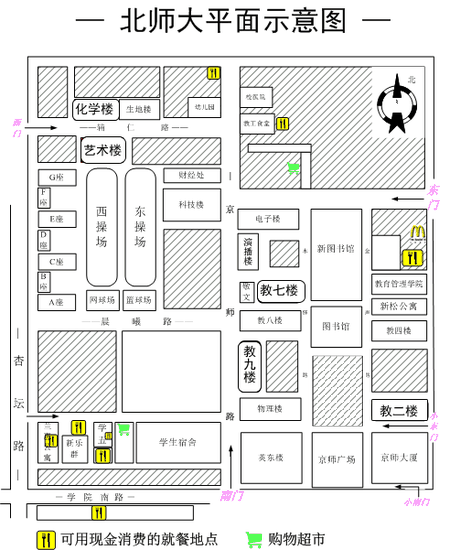 日期时间内容地点5.19.10:00-20:00报到北京师范大学邱季端体育馆（网球馆）5.20.8:30-11:45培训班开班仪式2、“中国学生艺术体操技术等级 标准”介绍3、一级徒手操等级动作4、一级球操等级动作北京师范大学邱季端体育馆129会议室5.20.8:30-11:45培训班开班仪式2、“中国学生艺术体操技术等级 标准”介绍3、一级徒手操等级动作4、一级球操等级动作邱季端体育馆（网球馆、体操房）5.20.14:00-17:151、二级徒手操等级动作2、二及圈操等级动作 邱季端体育馆（网球馆、体操房）5.20.18:30-21:001、学生艺术体操技术等级规定动作裁判法邱季端体育馆G101教室5.21. 8:30-11:451、三级徒手操等级动作2、三级纱巾操等级动作邱季端体育馆（网球馆、体操房）5.21. 14:00-17:151、技术等级动作考试2、颁发结业证书邱季端体育馆（网球馆、体操房）5.21. 18:30-20:30          答疑邱季端体育馆（体操房）5.22.12：00离会离会序号姓名工作单位身份联系方式Email12345开票单位及邮寄地址开票单位及邮寄地址序号宾馆名称电话地址参考价位1京师大厦010-58802288北师大校内标间：558元2远望楼宾馆66350555海淀区北三环中路57号（北师大北门附近）标间：468元3影桥酒店010-62011846海淀区北三环中路40号（北师大北门附近）标间：398元4总政北太平庄招待所 010-62024455海淀区北三环中路38号（北师大北门附近）标间：320元5如家快捷（北太平桥店）010-62026556北三环中路乙40号（北师大北门附近）标间：286元6北太平庄宾馆010-62053481北太平庄北三环中路36号（北师大北门附近）标间：260元7汉庭酒店010-85830033北师大南门对面标间：479元8汉庭酒店010-82085588北三环中路18号（北师大东门往北）标间：469元9德海源宾馆010-62238191北师大小西门标间：258元10北京天方饭店010-62235555海淀区西直门北大街28号(枫蓝国际购物中心向北100路东) （稍远）标间：360元11辽宁饭店010-62015588西城区德胜门外大街1号（北师大东南门方向）（稍远）标间：380元12如家快捷（小西天店）010-62231199文慧园斜街6号（北师大往南）（稍远）标间：229元备注：酒店价位仅供参考，以当日入住酒店价格为准。备注：酒店价位仅供参考，以当日入住酒店价格为准。备注：酒店价位仅供参考，以当日入住酒店价格为准。备注：酒店价位仅供参考，以当日入住酒店价格为准。